* nehodící se škrtněte / ** zaškrtněte požadovanou kategorii a uveďte příslušné typy letounů	Úřad pro civilní letectví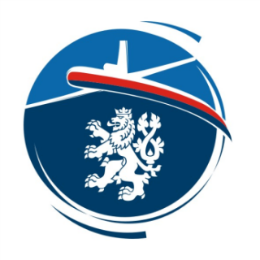 Formulář 12 EASA / Žádost o první vydání / změnu schválení organizace PART-147SL-OZLP-ODVÚřad pro civilní letectvíFormulář 12 EASA / Žádost o první vydání / změnu schválení organizace PART-147SL-OZLP-ODVÚřad pro civilní letectvíFormulář 12 EASA / Žádost o první vydání / změnu schválení organizace PART-147SL-OZLP-ODVÚřad pro civilní letectvíFormulář 12 EASA / Žádost o první vydání / změnu schválení organizace PART-147SL-OZLP-ODVFORMULÁŘ 12 EASAFORMULÁŘ 12 EASAFORMULÁŘ 12 EASAŽÁDOST O PRVNÍ VYDÁNÍ / ZMĚNU SCHVÁLENÍ PART-147*Název a adresa žadatele zapsané v obchodním rejstříku:      Název a adresa žadatele zapsané v obchodním rejstříku:      Název a adresa žadatele zapsané v obchodním rejstříku:      Název a adresa žadatele zapsané v obchodním rejstříku:      Obchodní název (pokud se liší):      Obchodní název (pokud se liší):      Obchodní název (pokud se liší):      Obchodní název (pokud se liší):      Adresa, pro kterou je požadováno schválení:      Adresa, pro kterou je požadováno schválení:      Adresa, pro kterou je požadováno schválení:      Adresa, pro kterou je požadováno schválení:      Tel.:      E-mail.:      Tel.:      E-mail.:      Tel.:      E-mail.:      Tel.:      E-mail.:      Požadovaný rozsah počátečního* / změny* schválení Part-147:(Označte výcvikové kurzy)Požadovaný rozsah počátečního* / změny* schválení Part-147:(Označte výcvikové kurzy)Požadovaný rozsah počátečního* / změny* schválení Part-147:(Označte výcvikové kurzy)Požadovaný rozsah počátečního* / změny* schválení Part-147:(Označte výcvikové kurzy)Základní výcvik: Základní výcvik: Základní výcvik: Základní výcvik: B1**TB1.1 (letouny s turbínovými motory) 	TB1.2 (letouny s pístovými motory) 	TB1.3 (vrtulníky s turbínovými motory) 	TB1.4 (vrtulníky s pístovými motory) 	TB1.1 (letouny s turbínovými motory) 	TB1.2 (letouny s pístovými motory) 	TB1.3 (vrtulníky s turbínovými motory) 	TB1.4 (vrtulníky s pístovými motory) 	TB1.1 (letouny s turbínovými motory) 	TB1.2 (letouny s pístovými motory) 	TB1.3 (vrtulníky s turbínovými motory) 	TB1.4 (vrtulníky s pístovými motory) 	B2**TB2 (avionika)		TB2 (avionika)		TB2 (avionika)		B2L**TB2L (avionika)  + systémová kvalifikace kategorie B2La) Komunikace / navigace	b) Přístroje	c) Automatické řízení letu	d) Radar	e) Systémy draku	TB2L (avionika)  + systémová kvalifikace kategorie B2La) Komunikace / navigace	b) Přístroje	c) Automatické řízení letu	d) Radar	e) Systémy draku	TB2L (avionika)  + systémová kvalifikace kategorie B2La) Komunikace / navigace	b) Přístroje	c) Automatické řízení letu	d) Radar	e) Systémy draku	B3**TB3 (letouny s pístovými motory bez přetlakové kabiny s MTOW 2 000 kg a nižší) TB3 (letouny s pístovými motory bez přetlakové kabiny s MTOW 2 000 kg a nižší) TB3 (letouny s pístovými motory bez přetlakové kabiny s MTOW 2 000 kg a nižší) A**TA1 (letouny s turbínovými motory)	TA2 (letouny s pístovými motory)	TA3 (vrtulníky s turbínovými motory)	TA4 (vrtulníky s pístovými motory)	TA1 (letouny s turbínovými motory)	TA2 (letouny s pístovými motory)	TA3 (vrtulníky s turbínovými motory)	TA4 (vrtulníky s pístovými motory)	TA1 (letouny s turbínovými motory)	TA2 (letouny s pístovými motory)	TA3 (vrtulníky s turbínovými motory)	TA4 (vrtulníky s pístovými motory)	TL**L1C (kluzák kompozitní konstrukce) 	L3G (plynové balóny)	L3G (plynové balóny)	TL**L1 (kluzák)	L4H (horkovzdušná vzducholoď)	L4H (horkovzdušná vzducholoď)	TL**L2C (motorový kluzák s komp.	konst.+ELA1) L4G (plynová vzducholoď ELA2)	L4G (plynová vzducholoď ELA2)	TL**L2 (mot. kl. +ELA1) 	L5 (plynová vzducholoď kromě ELA2)		L5 (plynová vzducholoď kromě ELA2)		TL**L3H (horkovzdušné balóny)	Typový výcvik:Typový výcvik:Typový výcvik:Typový výcvik:B1 (T1)** B2 (T2)** A   (T3)** C   (T4)** Uveďte další držená oprávnění podle Základního nařízení (EU) č. 2018/1139:      Uveďte další držená oprávnění podle Základního nařízení (EU) č. 2018/1139:      Uveďte další držená oprávnění podle Základního nařízení (EU) č. 2018/1139:      Uveďte další držená oprávnění podle Základního nařízení (EU) č. 2018/1139:      Jméno a pozice odpovědného vedoucího:      Jméno a pozice odpovědného vedoucího:      Jméno a pozice odpovědného vedoucího:      Úřední záznamy: Podpis odpovědného vedoucího:      Podpis odpovědného vedoucího:      Podpis odpovědného vedoucího:      Úřední záznamy: Datum žádosti:      Datum žádosti:      Datum žádosti:      Úřední záznamy: Kontaktní osoba:      E-mail:      Tel.:      Kontaktní osoba:      E-mail:      Tel.:      Kontaktní osoba:      E-mail:      Tel.:      Úřední záznamy: Poplatek – viz Správní poplatky za úkony prováděné Úřadem pro civilní letectví Poplatek – viz Správní poplatky za úkony prováděné Úřadem pro civilní letectví Poplatek – viz Správní poplatky za úkony prováděné Úřadem pro civilní letectví Úřední záznamy: 